FORMULIR PENDAFTARAN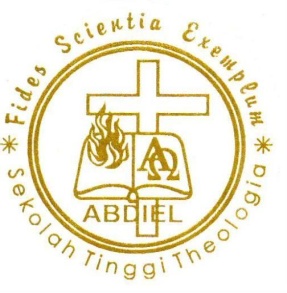 Sekolah Tinggi Theologia AbdielPROGRAM MAGISTER MISIOLOGI (M.Ag.)DATA PRIBADISumber Pembiayaan: ………………………………………………………………….Nama Ibu Kandung: ………………………………………………………………………… Tempat/Tanggal Lahir: ……………………………………………………………………. Pekerjaan / Pendidikan: ………………………………………………….................. Nama Ayah Kandung: ……………………………………………………………………… Tempat/Tanggal Lahir: ……………………………………………………………………. Pekerjaan / Pendidikan: …………………………………………………..................Jika menikah: a. Nama Istri/Suami : …………………………………………………………………….. b. Jumlah Anak : …………………………………………………………………….. c. Usia Anak :  1. …………….. tahun    2. ……………. tahun     3. …………….. tahund. Tempat tinggal Istri/Suami & Anak-anak di …………………………………………….. 8. Ditahbiskan menjadi Pendeta? Ya/Tidak; Kapan: (tgl./thn.): …………………. 9. Di mana: (nama Gereja/Kota) ……………………………………………………………….................... GEREJA LOKALPENDIDIKANPendidikan FormalPendidikan Non-FormalPenguasaan Bahasa AsingLAIN-LAINPengalaman OrganisasiPenghargaan yang Pernah DiterimaRiwayat MedisBiaya StudiPENGALAMAN PELAYANAN KRISTEN (Untuk 4 poin di bawah ini, gunakan lembar tersendiri)	Tuliskan dengan singkat pengalaman kekristenan Saudara yang mencakup: sebelum dan sesudah diselamatkan oleh dan di dalam Yesus; pengalaman yang benar-benar menjadi turning point dalam hidup Saudara (benar-benar mempengaruhi kehidupan).Tuliskan pengalaman pelayanan Kristen, baik di gereja, maupun di lembaga Kristen lainnya.Uraikan dengan singkat visi hidup pribadi Saudara.Jelaskan motivasi dan tujuan Saudara mengikuti Program Pasca Sarjana ini.Kondisi DaruratOrang yang dapat dihubungi dalam keadaan darurat.______________________________Tanda Tangan Pendaftar                                                                                            Tanggal,  __ / __ / _____  Kampus STT Abdiel        Sekolah Tinggi Theologia AbdielJl. Diponegoro 233 UngaranTelp. (024) 692-2050Pasca Sarjana Sekolah Tinggi Theologia Abdiel                                                                                      Fax. (024) 921-440Nama LengkapL/PNama PanggilanTempat Lahir Tanggal Lahir TanggalBulanTahunAlamat RumahKota:Propinsi:Kode PosAlamat KantorPropinsiKode PosTelepon RumahTelepon KantorHPEmailNo.KTPGolongan Darah  Status PernikahanLajangMenikahJanda/DudaPisahMenikah LagiNama GerejaTahun Baptisan Alamat GerejaPropinsiKode PosDenominasi Nama Lengkap Gembala SidangL/PSudah Berapa Lama Menjadi Anggota?< 6 bulan< 1 tahun1-2 tahun2-4 tahun4 tahunStatus KeanggotaanAnggotaAktivisPelayan Paruh WaktuPelayan Penuh WaktuGembala SidangApakah Bagian Pelayanan Anda? Sudah Berapa Lama?Th.BlnPernah Menjadi Anggota di Gereja Lain?TidakYa, di Gereja JenjangNama & Tempat SekolahTahun MasukTahun LulusSD SMPSMAPerguruan Tinggi (1)Perguruan Tinggi (2)Perguruan Tinggi (3)JenisNama & Alamat Kursus, Lokakarya & Lain-lainTahun KursusSeminarLokakaryaLain-lainBahasa PemahamanPercakapanMembacaMenulisBahasa Inggris[  ]       [  ]       [  ]Baik  Sedang  Kurang[  ]       [  ]       [  ]Baik  Sedang  Kurang[  ]       [  ]       [  ]Baik  Sedang  Kurang[  ]       [  ]       [  ]Baik  Sedang  KurangBahasa . . . . . . . . . [  ]       [  ]       [  ]Baik  Sedang  Kurang[  ]       [  ]       [  ]Baik  Sedang  Kurang[  ]       [  ]       [  ]Baik  Sedang  Kurang[  ]       [  ]       [  ]Baik  Sedang  KurangBahasa . . . . . . . . . [  ]       [  ]       [  ]Baik  Sedang  Kurang[  ]       [  ]       [  ]Baik  Sedang  Kurang[  ]       [  ]       [  ]Baik  Sedang  Kurang[  ]       [  ]       [  ]Baik  Sedang  KurangNama OrganisasiJabatanTahunBidangDiberikan olehTahunYa/TidakSebabApakah Saudara pernah dirawat inap di rumah sakit?Apakah Saudara sedang menjalani perawatan medis?